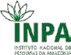 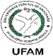 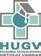 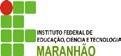 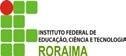 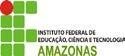 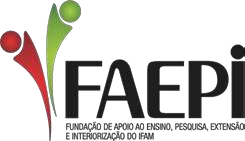 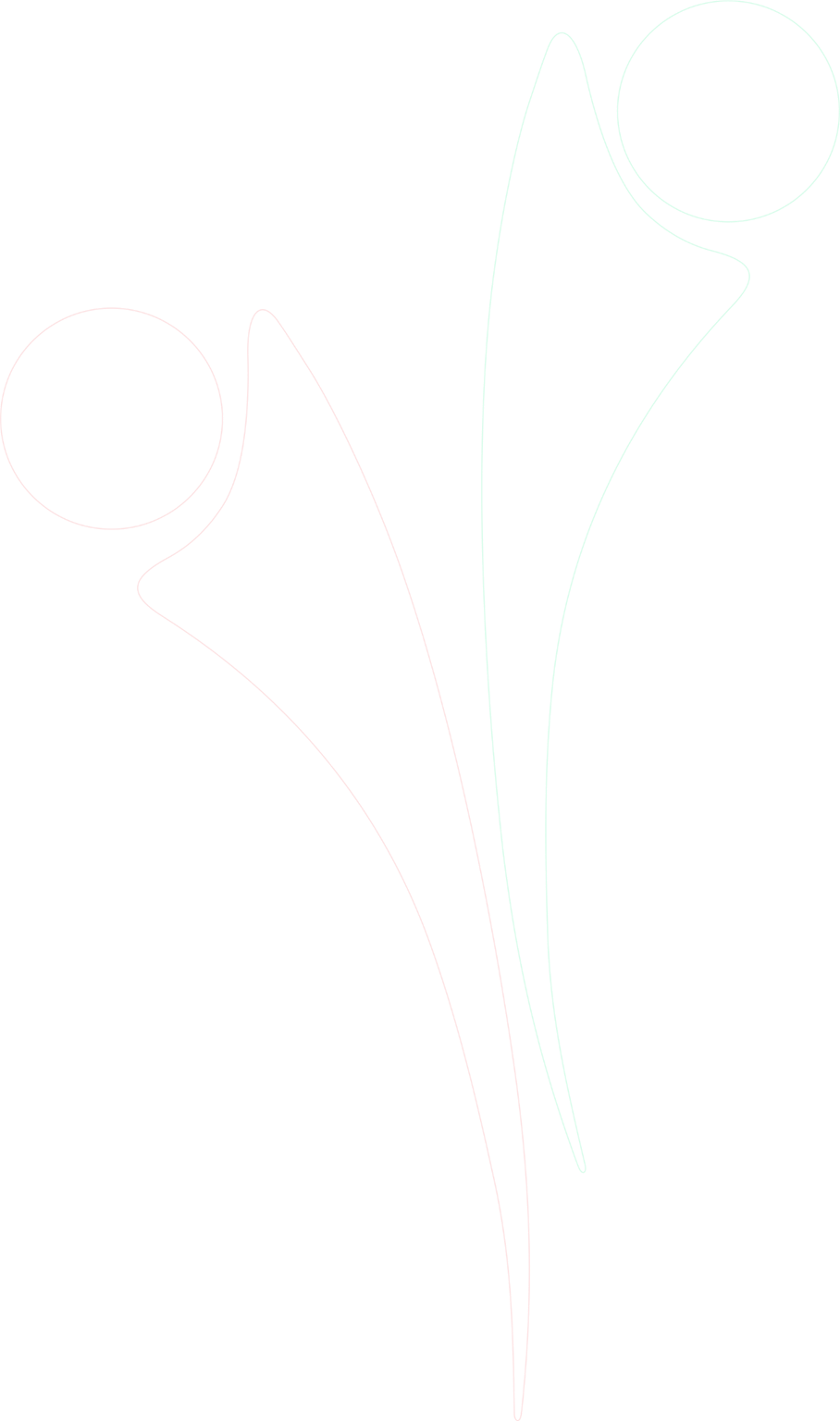 ERRATA Nº 002 DO EDITAL Nº 010/2024-FAEPISELEÇÃO SIMPLIFICADA DE PESSOA FÍSICA PROFESSOR FORMADORBIOECONOMIA PARA A AMAZÔNIA LEGALA Fundação de Apoio ao Ensino, Pesquisa, Extensão e Interiorização do IFAM – FAEPI, no uso de suas atribuições legais, torna pública a Errata Nº 002 do Edital n.º 010/2024, de 18 de janeiro de 2024, que dispõe sobre o processo seletivo para o encargo de Professor Formador para atuar nas ofertas de cursos FIC do projeto de extensão Bioeconomia para a Amazônia Legal.Onde se lê:Quadro 3 - CronogramaLeia-se:Quadro 3 - CronogramaManaus, 30 de janeiro de 2024.Luana Marinho MonteiroDiretora Geral FAEPI Resolução no 31ConselhoCurador, de 13/12/2021ITEMDESCRIÇÃODATA1Publicação do edital18/01/20242Período de inscrições18 a 24/01/20243Resultado preliminar29/01/20244Recurso contra o resultado preliminar30/01/20245Resultado após análise do recurso31/01/20246Divulgação do resultado final31/01/20247Convocação01/02/20248Envio dos documentos e a ficha cadastral para contratação na FAEPI02/02/20249Entrega de material a ser impresso para o curso09/02/2024ITEMDESCRIÇÃODATA1Publicação do edital18/01/20242Período de inscrições18 a 24/01/20243Resultado preliminar30/01/20244Recurso contra o resultado preliminar31/01/20245Resultado após análise do recurso01/02/20246Divulgação do resultado final01/02/20247Convocação02/02/20248Envio dos documentos e a ficha cadastral para contratação na FAEPI05/02/20249Entrega de material a ser impresso para o curso09/02/2024